Za případné škody způsobené psem zodpovídá vystavovatel.Majitel svým podpisem stvrzuje, že výše uvedené údaje odpovídají skutečnosti a že se podrobuje ustanovením propozic a souhlasí se zveřejněním jména a adresy v katalogu. Neúčast na akci z jakýchkoli příčin nemůže být důvodem k nároku na vrácení poplatků. V případě nekonání akce z důvodu vyšší moci, budou poplatky použity na uhrazení nákladů spojených s přípravou akce.PŘIHLÁŠKA NA VÁNOČNÍ VÝSTAVU NĚMECKÝCH OVČÁKŮ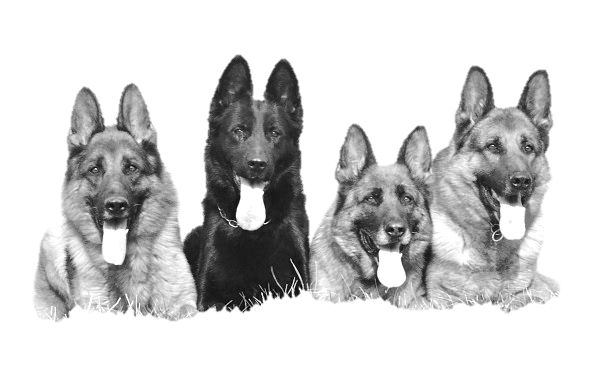 PŘIHLÁŠKA NA VÁNOČNÍ VÝSTAVU NĚMECKÝCH OVČÁKŮPŘIHLÁŠKA NA VÁNOČNÍ VÝSTAVU NĚMECKÝCH OVČÁKŮPŘIHLÁŠKA NA VÁNOČNÍ VÝSTAVU NĚMECKÝCH OVČÁKŮPŘIHLÁŠKA NA VÁNOČNÍ VÝSTAVU NĚMECKÝCH OVČÁKŮAlbertovec 5.12.2015Albertovec 5.12.2015Albertovec 5.12.2015Albertovec 5.12.2015Albertovec 5.12.2015PohlavíVarianta srstipesfenakrátkosrstádlouhosrstáTřídadorostmladýchdospívajícíchpracovníchveteránůJméno psa/feny:Jméno psa/feny:Jméno psa/feny:Jméno psa/feny:Jméno psa/feny:Chovná stanice:Chovná stanice:Chovná stanice:Chovná stanice:Chovná stanice:Datum narození:Datum narození:Číslo zápisu: Číslo zápisu: Číslo zápisu: Tetovací číslo:Tetovací číslo:Zkoušky z výkonu:Zkoušky z výkonu:Zkoušky z výkonu:Bonitace:RTG DKK:RTG DLK:Otec:Otec:Otec:Otec:Otec:Matka:Matka:Matka:Matka:Matka:Chovatel:Chovatel:Chovatel:Chovatel:Chovatel:Majitel:Majitel:Majitel:Majitel:Majitel:Majitel:Majitel:Majitel:Majitel:Majitel:(jméno, příjmení a adresa)(jméno, příjmení a adresa)Držitel:Držitel:Držitel:Držitel:Držitel:Telefon:Telefon:e-mail:e-mail:e-mail:Datum:Datum:Podpis:Podpis:Podpis: